David A Russ, PhD – david@russ.com - www.turnaroundanxiety.com/documents Core Elements of Anxiety DisordersCauses1. Nothing wrong with anxiety response except it is a false alarm 2. Anxiety sensitivity 3. Fear learned quickly and generalizes4. Memorized/Learned/Habit – often before you even know what it is5. Normal Problem-solving backfiresWhat makes it disorder?Reaction significantly incongruent with circumstancesIntensityFrequencyInterferencePersistenceShared ElementsPhysiological ArousalSympathetic and ParasympatheticTrumps everythingReal Experience + Imagined FearLoss of predictabilityCognitive DistortionPhysiology demands focus on dangerProblem is mental inventionCommon distortionsOver-estimate dangerOver responsibilityAll or nothingFilter out goodIntolerance of Uncertainty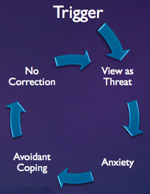 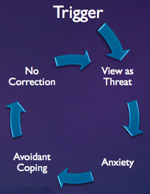 Mind-ReadingAvoidant CopingPrimary: Avoidance/Escape either literally or mentallySecondary: If escape impossible then creatively make it as safe as possibleReinforcing CycleTypes of AnxietyPanicSeparationGeneralized AnxietySocial PhobiaPhobiasTraumaOCD and SpectrumTreatmentApproachEducationalDirective and StructuredSymptom ReductionMore Coach, less therapistOrganized around Core ElementsPhysiological CalmingMedicationSkill TrainingDistress ToleranceChange in LifestyleCognitive Accuracy/FlexibilityThink about thinkingStructured trackingIdentify anxiety producing thoughts, beliefs, images, assumptionsChallenge and restructure thoughtsCourageous Coping Exposure – deliberate thought or action that will evoke problem anxiety and then remaining in distress long and frequent enough to build toleranceResponse Prevention – NOT doing anything to reduce anxiety before, during and after exposure. Essentially not make the exposure “safer.”ExampleEmetophobia HierarchyWordsShort sentencesParagraphsSimple cartoon illustrationsPhotos of sick people (no vomit)Pictures of vomitPictures of people vomitingAnimated videos of vomitVideos of people vomitingFake vomit and smell